16.02.24 5-ОПИ-23 физика Фурсаева Галина Анатольевна Тема: Электрические цепи. Закон КирхгофаПравила Кирхгофа (законы Кирхгофа) — соотношения, которые выполняются между токами и напряжениями на участках любой электрической цепи.Они были сформулированы Густавом Кирхгофом в 1845 году.Первое правило: алгебраическая сумма токов ветвей, сходящихся в каждом узле любой цепи, равна нулю.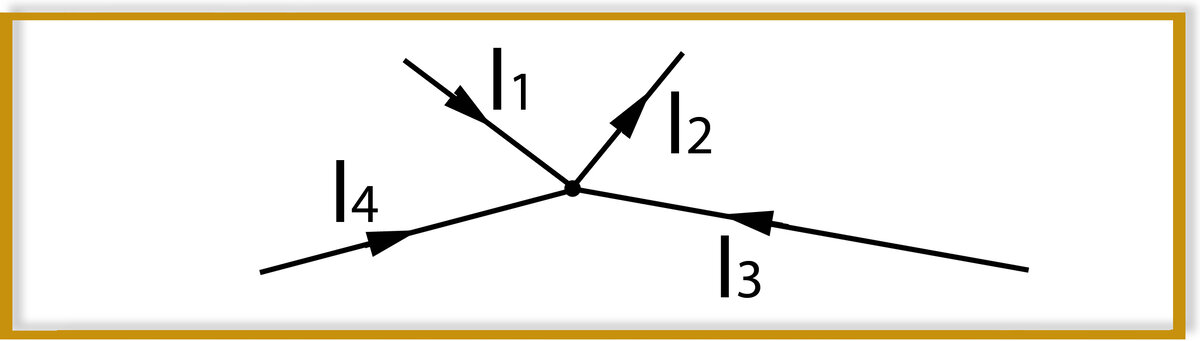 Втекающие в узел токи берутся со знаком, например, “+”, а вытекающие с “-“.Записать баланс токов для данного рисунка               рис.1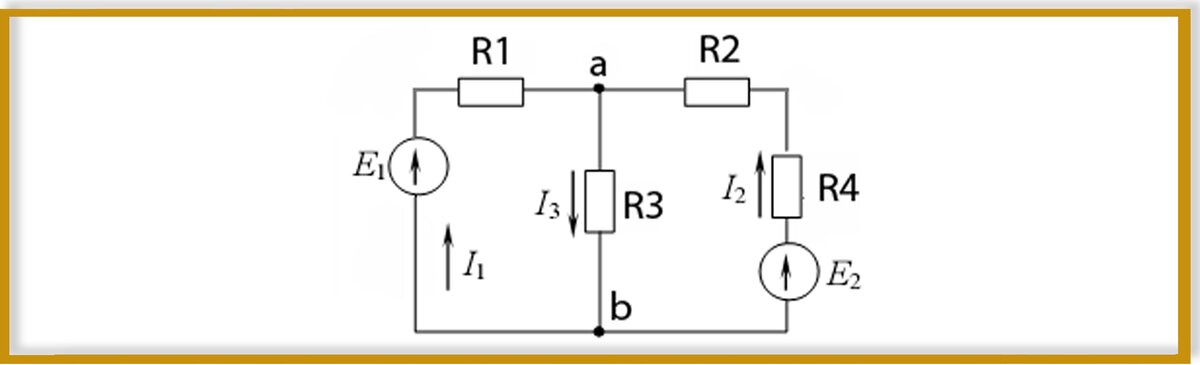 Рис.2 Запишем для этой цепи первый закон Кирхгофа для узла “a” I1+I2-I3=0 или I3=I1+I2.Второе правило: алгебраическая сумма напряжений на резистивных элементах замкнутого контура равна алгебраической сумме ЭДС, входящих в этот контур.ЭДС берется со знаком “+”, если ее действие совпадает с направлением обхода контура. Напряжение на элементе контура берется со знаком “+”, если направление тока через данный элемент совпадает с направлением обхода контура. Если не совпадает направление обхода контура с направлением тока через элемент, то напряжение этого элемента берется со знаком “-“.Узел – это место соединения трех и более ветвей в электрической цепи (в данном случае таких узлов два. Это узлы "a" и "b".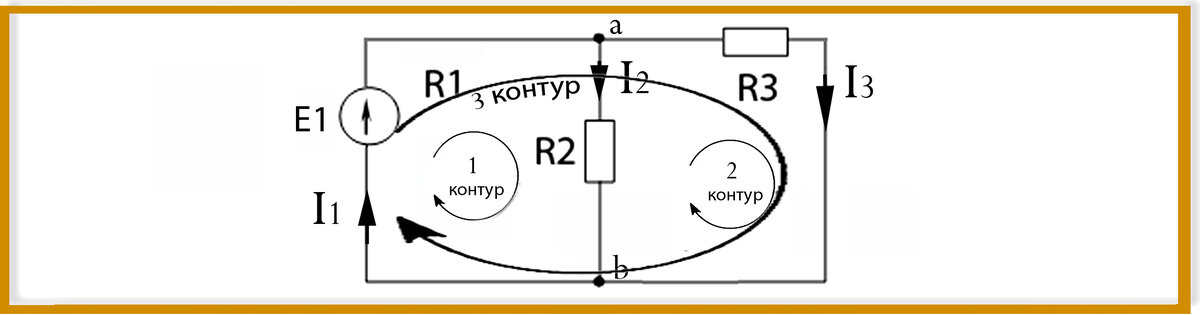 Ветвь – это участок электрической цепи, который образуется одним или несколькими последовательно соединенными элементами и через все эти элементы протекает ток Контур – это любой замкнутый путь электрической цепи, проходящий по двум или нескольким ветвям. Запишем второй закон Кирхгофа для первого контура цепи рис.2  I1·R1+I3·R3=EДля второго контура самостоятельноЗакон Ома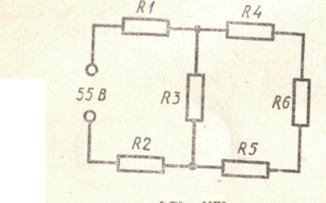 В цепи, схема которой изображена на рисунке  сопротивления всех резисторов одинаковы и равны 2 Ом. Найти сопротивление, силу тока всей цепи, учитывая правила:Последовательное соединение I = I = I= …….U = U+ U+ ….R = R + R+ …Параллельное соединение I= I + I= …..U = U= U= ….